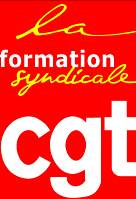 Impulser la démarche CGT n° 0021/2024Au Centre Benoît Frachon à Gif-sur-Yvette (91190) Fiche de candidature à retourner à : pole.formation@cgt.fr RAPPEL DES DATES DES 5 MODULES : Les stagiaires doivent impérativement pouvoir se libérer pour les 5 modules   Dates :     Module 1 : du 24 au 27 septembre 2024 (4 jours : 3 jours au centre Benoît Frachon & 1 jour à Montreuil) ;
                           Module 2 : du 26 au 27 novembre 2024 (2 jours) ;
                           Module 3 : 6 et 7 février 2025 (2 jours) ;                           Module 4 : 27 et 28 mars 2025 (2 jours) ;                           Module 5 : 19 et 20 juin 2025 (2 jours). RAPPEL DES DATES DES 5 MODULES : Les stagiaires doivent impérativement pouvoir se libérer pour les 5 modules   Dates :     Module 1 : du 24 au 27 septembre 2024 (4 jours : 3 jours au centre Benoît Frachon & 1 jour à Montreuil) ;
                           Module 2 : du 26 au 27 novembre 2024 (2 jours) ;
                           Module 3 : 6 et 7 février 2025 (2 jours) ;                           Module 4 : 27 et 28 mars 2025 (2 jours) ;                           Module 5 : 19 et 20 juin 2025 (2 jours). RAPPEL DES DATES DES 5 MODULES : Les stagiaires doivent impérativement pouvoir se libérer pour les 5 modules   Dates :     Module 1 : du 24 au 27 septembre 2024 (4 jours : 3 jours au centre Benoît Frachon & 1 jour à Montreuil) ;
                           Module 2 : du 26 au 27 novembre 2024 (2 jours) ;
                           Module 3 : 6 et 7 février 2025 (2 jours) ;                           Module 4 : 27 et 28 mars 2025 (2 jours) ;                           Module 5 : 19 et 20 juin 2025 (2 jours).  La Formation syndicale Cgt  263, rue de Paris – Case 4-3  93516 Montreuil Cedex  Courriel : pole.formation@cgt.fr   Tél : 01 55 82 82 05    Contact : La Formation syndicale Cgt                    Espace Vie SyndicaleNomNomNomPrénomPrénomGenreAnnée de naissanceAnnée de naissanceAnnée de naissance  Adresse :            Adresse :            Adresse :            Adresse :            Adresse :            Adresse :            Adresse :            Adresse :            Adresse :          Code postal : Code postal : Ville :       Ville :       Ville :       Ville :       Ville :       Ville :       Ville :       Téléphone fixeTéléphone portableTéléphone portableTéléphone portable	Adresse électronique		Adresse électronique		Adresse électronique		Adresse électronique		Adresse électronique	Ma fédérationMa fédérationMa fédérationMon Union Départementale (UD)Mon Union Départementale (UD)Mon Comité Régional (CR)Mon Comité Régional (CR)Mon Comité Régional (CR)Mon Comité Régional (CR)  Ma candidature est présentée par :  (Tampon UD ou FD ou envoi par 
  courriel depuis l’UD ou la FD ou 
  la ou le responsable de la formation 
  syndicale de l’UD ou la FD).  Ma candidature est présentée par :  (Tampon UD ou FD ou envoi par 
  courriel depuis l’UD ou la FD ou 
  la ou le responsable de la formation 
  syndicale de l’UD ou la FD).  Ma candidature est présentée par :  (Tampon UD ou FD ou envoi par 
  courriel depuis l’UD ou la FD ou 
  la ou le responsable de la formation 
  syndicale de l’UD ou la FD).L’UDLa fédérationLa fédérationLa fédérationLa RégionLa Région  Ma candidature est présentée par :  (Tampon UD ou FD ou envoi par 
  courriel depuis l’UD ou la FD ou 
  la ou le responsable de la formation 
  syndicale de l’UD ou la FD).  Ma candidature est présentée par :  (Tampon UD ou FD ou envoi par 
  courriel depuis l’UD ou la FD ou 
  la ou le responsable de la formation 
  syndicale de l’UD ou la FD).  Ma candidature est présentée par :  (Tampon UD ou FD ou envoi par 
  courriel depuis l’UD ou la FD ou 
  la ou le responsable de la formation 
  syndicale de l’UD ou la FD).                  Pour toutes les formations confédérales, votre candidature doit être validée par une union départementale ou une fédération.                   Pour toutes les formations confédérales, votre candidature doit être validée par une union départementale ou une fédération.                   Pour toutes les formations confédérales, votre candidature doit être validée par une union départementale ou une fédération.                   Pour toutes les formations confédérales, votre candidature doit être validée par une union départementale ou une fédération.                   Pour toutes les formations confédérales, votre candidature doit être validée par une union départementale ou une fédération.                   Pour toutes les formations confédérales, votre candidature doit être validée par une union départementale ou une fédération.                   Pour toutes les formations confédérales, votre candidature doit être validée par une union départementale ou une fédération.                   Pour toutes les formations confédérales, votre candidature doit être validée par une union départementale ou une fédération.                   Pour toutes les formations confédérales, votre candidature doit être validée par une union départementale ou une fédération.     J’ai suivi la formation syndicale générale « Participer à la vie de la CGT (3 modules) ou niveau 1 :    J’ai suivi la formation syndicale générale « Participer à la vie de la CGT (3 modules) ou niveau 1 :    J’ai suivi la formation syndicale générale « Participer à la vie de la CGT (3 modules) ou niveau 1 :    J’ai suivi la formation syndicale générale « Participer à la vie de la CGT (3 modules) ou niveau 1 :    J’ai suivi la formation syndicale générale « Participer à la vie de la CGT (3 modules) ou niveau 1 :    J’ai suivi la formation syndicale générale « Participer à la vie de la CGT (3 modules) ou niveau 1 :    J’ai suivi la formation syndicale générale « Participer à la vie de la CGT (3 modules) ou niveau 1 :    J’ai suivi la formation syndicale générale « Participer à la vie de la CGT (3 modules) ou niveau 1 :    J’ai suivi la formation syndicale générale « Participer à la vie de la CGT (3 modules) ou niveau 1 :       ▪ ---------------------------------------------------------------------------------------------------------------------       ▪ ---------------------------------------------------------------------------------------------------------------------       ▪ ---------------------------------------------------------------------------------------------------------------------       ▪ ---------------------------------------------------------------------------------------------------------------------       ▪ ---------------------------------------------------------------------------------------------------------------------       ▪ ---------------------------------------------------------------------------------------------------------------------       ▪ ---------------------------------------------------------------------------------------------------------------------       ▪ ---------------------------------------------------------------------------------------------------------------------       ▪ ---------------------------------------------------------------------------------------------------------------------   J’ai suivi la formation « Développer la CGT » ou niveau 2 :   J’ai suivi la formation « Développer la CGT » ou niveau 2 :   J’ai suivi la formation « Développer la CGT » ou niveau 2 :   J’ai suivi la formation « Développer la CGT » ou niveau 2 :   J’ai suivi la formation « Développer la CGT » ou niveau 2 :   J’ai suivi la formation « Développer la CGT » ou niveau 2 :   J’ai suivi la formation « Développer la CGT » ou niveau 2 :   J’ai suivi la formation « Développer la CGT » ou niveau 2 :   J’ai suivi la formation « Développer la CGT » ou niveau 2 :       ▪ ----------------------------------------------------------------------------------------------------------------------------       ▪ ----------------------------------------------------------------------------------------------------------------------------       ▪ ----------------------------------------------------------------------------------------------------------------------------       ▪ ----------------------------------------------------------------------------------------------------------------------------       ▪ ----------------------------------------------------------------------------------------------------------------------------       ▪ ----------------------------------------------------------------------------------------------------------------------------       ▪ ----------------------------------------------------------------------------------------------------------------------------       ▪ ----------------------------------------------------------------------------------------------------------------------------       ▪ ---------------------------------------------------------------------------------------------------------------------------- Mes responsabilités dans la CGT (Syndicat, UL, UD, CR, Confédération), préciser : Mes responsabilités dans la CGT (Syndicat, UL, UD, CR, Confédération), préciser : Mes responsabilités dans la CGT (Syndicat, UL, UD, CR, Confédération), préciser : Mes responsabilités dans la CGT (Syndicat, UL, UD, CR, Confédération), préciser : Mes responsabilités dans la CGT (Syndicat, UL, UD, CR, Confédération), préciser : Mes responsabilités dans la CGT (Syndicat, UL, UD, CR, Confédération), préciser : Mes responsabilités dans la CGT (Syndicat, UL, UD, CR, Confédération), préciser : Mes responsabilités dans la CGT (Syndicat, UL, UD, CR, Confédération), préciser : Mes responsabilités dans la CGT (Syndicat, UL, UD, CR, Confédération), préciser :   Mes dates d’arrivée au centre Benoît Frachon (veuillez compléter pour les 5 modules) :         Mes dates d’arrivée au centre Benoît Frachon (veuillez compléter pour les 5 modules) :         Mes dates d’arrivée au centre Benoît Frachon (veuillez compléter pour les 5 modules) :         Mes dates d’arrivée au centre Benoît Frachon (veuillez compléter pour les 5 modules) :         Mes dates d’arrivée au centre Benoît Frachon (veuillez compléter pour les 5 modules) :         Mes dates d’arrivée au centre Benoît Frachon (veuillez compléter pour les 5 modules) :         Mes dates d’arrivée au centre Benoît Frachon (veuillez compléter pour les 5 modules) :         Mes dates d’arrivée au centre Benoît Frachon (veuillez compléter pour les 5 modules) :      